	บันทึกข้อความ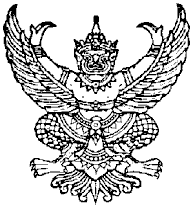 ส่วนราชการ     องค์การบริหารส่วนจังหวัดขอนแก่น  โรงเรียนแท่นศิลาทิพย์ศึกษา ฝ่ายวิชาการ  ที่  ขก๕๑๐๐๖.๔/...........     	                         วันที่    ๒   มีนาคม  พ.ศ.  ๒๕๖๔เรื่อง   ส่งรายงาน  กิจกรรม  PLC  ชุมชนแห่งการเรียนรู้ทางวิชาชีพ โรงเรียนแท่นศิลาทิพย์ศึกษา  กลุ่มที่ ๑            รอบที่ ๑ /ครั้งที่ ๔เรียน    ผู้อำนวยการโรงเรียนแท่นศิลาทิพย์ศึกษาด้วย  กลุ่มชุมชนการเรียนรู้ทางวิชาชีพ (PLC) โรงเรียนแท่นศิลาทิพย์ศึกษา  กลุ่มที่ ๑ ได้ดำเนินการจัดกิจกรรม  การขับเคลื่อนกระบวนการ PLC  เพื่อเป็นการปรับปรุงแก้ปัญหาการจัดกิจกรรมการเรียนรู้ร่วมกัน และร่วมกันพัฒนานวัตกรรมที่ใช้ในการแก้ปัญหาเกี่ยวกับการจัดการเรียนรู้แก่นักเรียนในแต่ละกิจกรรมการเรียนรู้ ตลอดจนพัฒนาทักษะทางด้านกระบวนการคิดของนักเรียน  ในรอบที่ ๑  ครั้งที่  ๔ ซึ่งในการดำเนินงานครั้งที่ ๔  นี้  Model  Teacher  ได้นำแผนที่ผ่านการสะท้อนจากสมาชิก  และปรับปรุงแก้ไขแล้ว  มาทดลองสอนกับสมาชิกในกลุ่ม PLC  และสะท้อนแผนหลังทดลองสอนกลุ่มชุมชนการเรียนรู้ทางวิชาชีพ (PLC) โรงเรียนแท่นศิลาทิพย์ศึกษา  กลุ่มที่  ๑ จึงรายงานผลการดำเนินการจัดกิจกรรม  การขับเครื่องกระบวนการ PLC  รายละเอียดดังเอกสารที่แนบมาพร้อมนี้              จึงเรียนมาเพื่อโปรดทราบ		                                                                                              (นางลลิตา  อักษร)	                                                                               Model  teacher     เรียน  ผู้อำนวยการ   ..................................................................        (นางลลิตา  อักษร)       หัวหน้าฝ่ายวิชาการ-๑-การขับเคลื่อนกระบวนการชุมชนการเรียนรู้ทางวิชาชีพ (Professional Learning Community : PLC)  ชื่อกลุ่ม “ชุมชนการเรียนรู้ทางวิชาชีพ (PLC)  กลุ่มสาระการเรียนรู้คณิตศาสตร์”-๒-   ลงชื่อครูผู้ร่วมกิจกรรม PLC				         สรุปผลการทำกิจกรรม PLC๑..........................................................			    วันพฤหัสฯที่  ๒  มีนาคม  ๒๕๖๔ ๒..........................................................			เวลา  ๑๕.๓๐ น. – ๑๗.๐๐ น. เป็นกิจกรรม๓.........................................................			PLC  สมาชิก  คือ๔.........................................................			๑.  นางลลิตา  อักษร  	  Model Tteacher๕.........................................................			๒.   นายทองมัย  พิมพันธ์  Buddy Teacher							๓.  นางสาวปวีณา  โสดาวิชิต Buddy Teacher							๔.  นางสาวจรัญญา เขียวเนียน    Buddy Teacherรูปภาพกิจกรรม PLC (ครั้งที่ ๔) 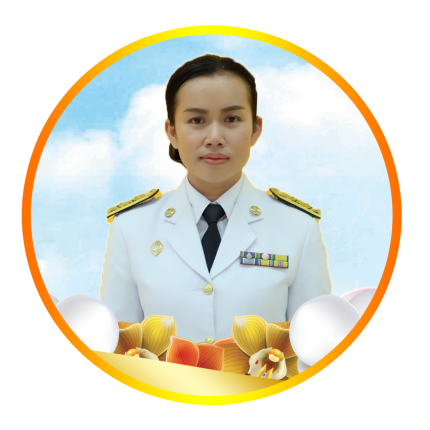 กลุ่ม “ชุมชนการเรียนรู้ทางวิชาชีพ (PLC)  โรงเรียนแท่นศิลาทิพย์ศึกษา  กลุ่มที่ ๑”ประจำวันอังคารที่  ๒  มีนาคม  ๒๕๖๔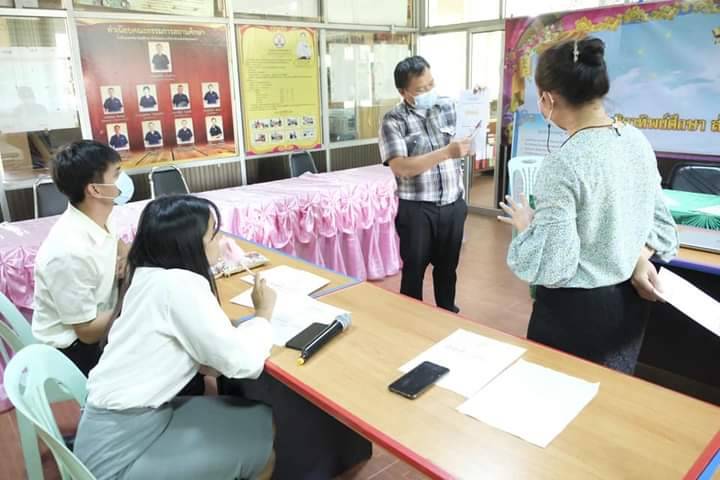 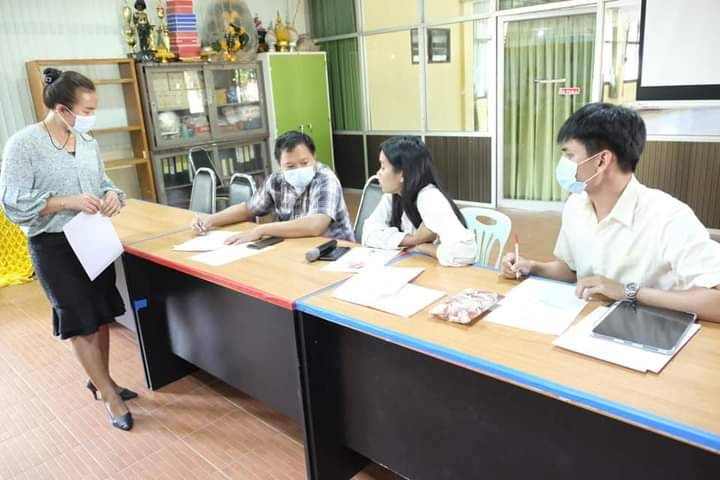 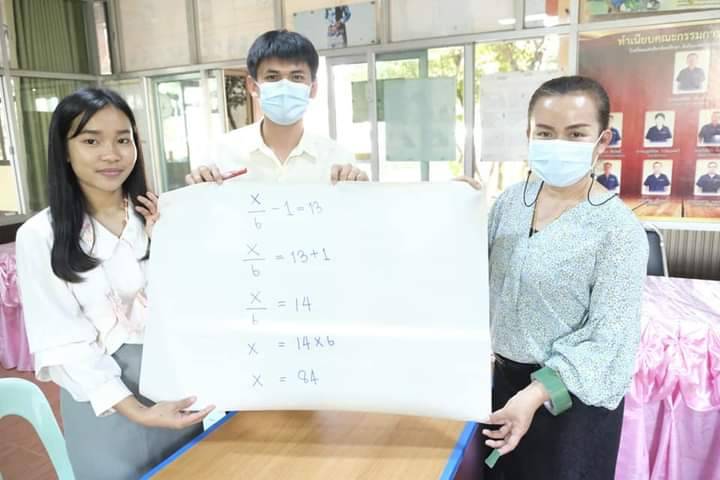 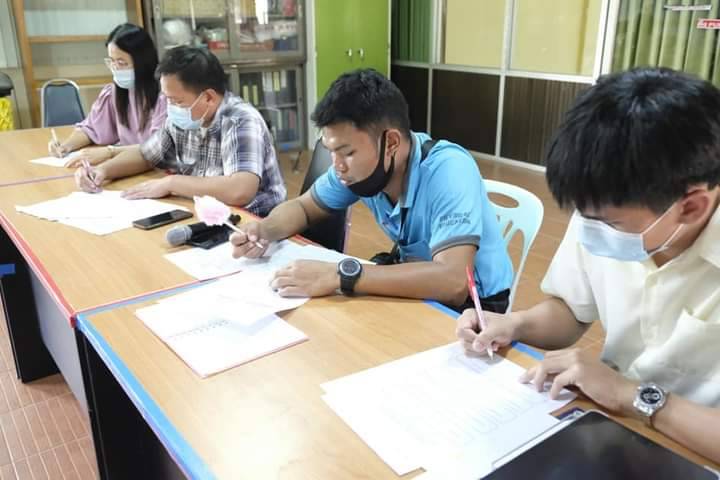 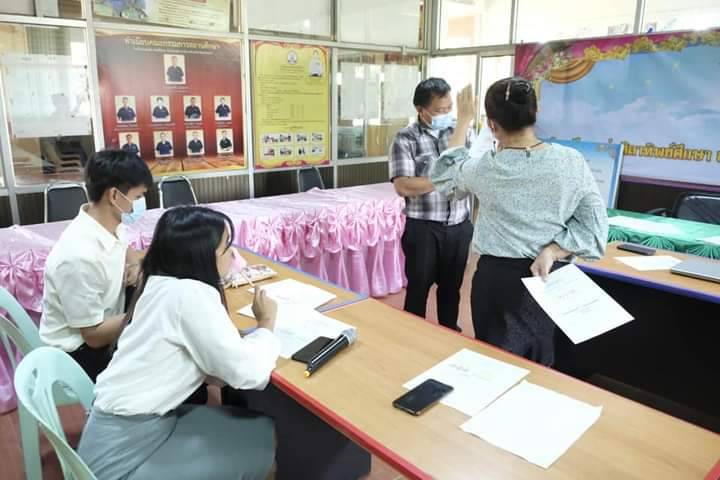 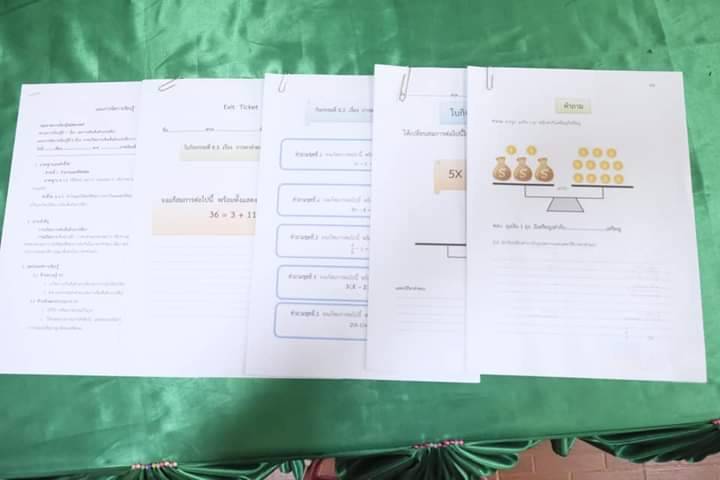 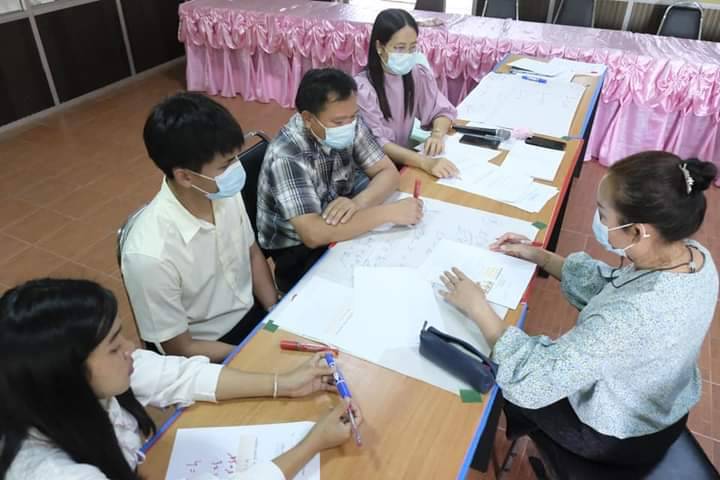 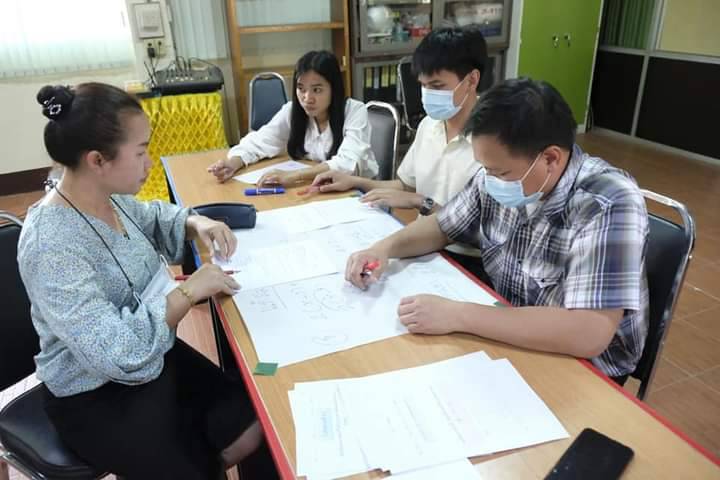 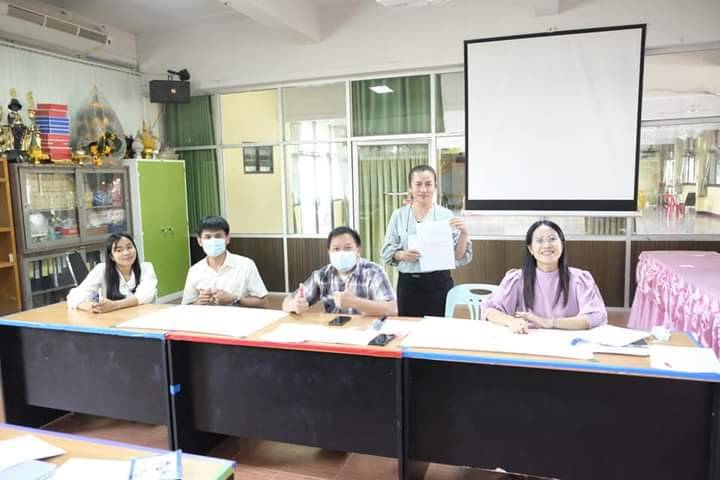 โรงเรียนแท่นศิลาทิพย์ศึกษาโรงเรียนแท่นศิลาทิพย์ศึกษาโรงเรียนแท่นศิลาทิพย์ศึกษาประเด็นปัญหา  เรื่อง  การจัดกิจกรรมการเรียนการสอนคณิตศาสตร์ประเด็นปัญหา  เรื่อง  การจัดกิจกรรมการเรียนการสอนคณิตศาสตร์ประเด็นปัญหา  เรื่อง  การจัดกิจกรรมการเรียนการสอนคณิตศาสตร์ครั้งที่ ๔วันที่  ๒  มีนาคม  ๒๕๖๔เวลา  ๑๕.๓๐ น. – ๑๗.๓๐ น.ครั้งที่ ๔วันที่  ๒  มีนาคม  ๒๕๖๔เวลา  ๑๕.๓๐ น. – ๑๗.๓๐ น.ครั้งที่ ๔วันที่  ๒  มีนาคม  ๒๕๖๔เวลา  ๑๕.๓๐ น. – ๑๗.๓๐ น.รายงานที่ร่วมอภิปราย/ดำเนินการผลการร่วมอภิปราย/ดำเนินการข้อตกลงร่วมกันการจัดกิจกรรมชั่วโมง PLC-ทดลองสอน-สะท้อนแผนการจัดกิจกรรมการเรียนรู้หลังจากทดลองสอน-Model Teacher   นำเสนอแผนการจัดการเรียนรู้ที่ปรับปรุงแล้วตามข้อเสนอแนะจากการจัดกิจกรรม PLC ครั้งที่ ๓ (การสะท้อนแผนฯ ครั้งที่ ๑)  มาทดลองสอนกับสมาชิกภายในกลุ่ม PLC หลังจากการทดลองสอน  ได้มีการสะท้อนแผนการจัดกิจกรรมการเรียนรู้  โดยการสะท้อนกิจกรรมการเรียนการสอน ดังนี้  - แผนฯ การจัดกิจกรรมการเรียนรู้ปรับแบบฝึกหัดให้ลดลงเพื่อให้เหมาะสมกับเวลา- การถอดบทเรียน  ให้นักเรียนถอดบทเรียนทั้งแบบกลุ่มและแบบเดี่ยว  -Model  Teacher  นำแผนการจัดกิจกรรมการเรียนรู้ไปปรับปรุงแก้ไขตามข้อเสนอแนะของคณะกรรมการกลุ่ม PLC ก่อนนำไปใช้สอนจริงในห้องเรียน  (เป็นการปรับแผนการจัดกิจกรรมการเรียนรู้  ครั้งที่ ๒)-ใช้แผนการจัดกิจกรรมการเรียนรู้ที่ผ่านการปรับปรุงแก้ไขแล้ว  ในกิจกรรมเปิดห้องเรียนและรับการนิเทศการสอนจากศึกษานิเทศก์จากองค์การบริหารส่วนจังหวัดขอนแก่น  KKU  SMART  LEARNING  จากมหาวิทยาลัยขอนแก่น